Publicado en Barcelona el 22/12/2023 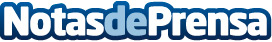 Eagle Group proyecta un 30% de crecimiento en el mercado estadounidense en 2024En el competitivo mundo de la impermeabilización, Eagle Group, líder británico en desarrollo, fabricación y comercialización de sistemas de impermeabilización avanzados, ha marcado hitos significativos en el último trimestre del año. Desde su filial en Barcelona, Gemma Mogas lidera la estrategia de comercialización de Eagle Waterproofing en EuropaDatos de contacto:Carlos TostEDEON MARKETING SL931929647 Nota de prensa publicada en: https://www.notasdeprensa.es/eagle-group-proyecta-un-30-de-crecimiento-en Categorias: Internacional Nacional Madrid Cataluña País Vasco Otros Servicios Otras Industrias Construcción y Materiales Actualidad Empresarial http://www.notasdeprensa.es